 ENCLOSED SUPPORT DOCUMENTATION** Mandatory: You must supply:Abridged CVShort description (1 page) of his/her achievements in applied research and developmentList of all relevant international publications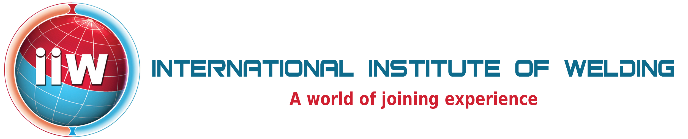 